АДМИНИСТРАЦИЯ  ВЛАДИМИРСКОЙ  ОБЛАСТИДЕПАРТАМЕНТ КУЛЬТУРЫ И ТУРИЗМАП Р И К А Зот ______________                                                                                                                      № ____В связи с проведением в 2014 году в Российской Федерации Года культуры и к 70-летию образования Владимирской области, а также в целях  популяризация чтения и краеведческой книги во Владимирской области   п р и к а з ы в а ю :1. Провести областной конкурс инноваций «Библиотека. Общество. XXI век» - конкурс буктрейлеров на тему «Читаем Владимирское!» с 11 марта по 31 мая 2014 года.2. Утвердить Положение об областном конкурсе инноваций (приложение      № 1).3. Настоящий приказ подлежит размещению в информационно-телекоммуникационной сети «Интернет» на официальном сайте департамента культуры и туризма.4. Контроль за исполнением настоящего приказа возложить на заместителя директора департамента культуры и туризма С.И. Зотова.Директор департаментакультуры и туризма                                                                           В.С. ЗиннатуллинаПриложение № 1 к приказу департамента культуры и туризмаот _________№ ________П О Л О Ж Е Н И Еоб областном конкурсе инноваций «Библиотека. Общество. XXI век» -конкурс буктрейлеров на тему «Читаем Владимирское!» Общие положения1.1. Настоящее Положение определяет порядок организации и проведения областного конкурса инноваций «Библиотека. Общество. XXI век» на тему «Читаем Владимирское!», посвященного 70-летию образования Владимирской области и Году культуры в Российской Федерации (далее - Конкурс).1.2. Конкурс представляет собой заочный конкурс буктрейлеров, созданных муниципальными библиотеками области по мотивам книг краеведческой тематики местных авторов. Буктрейлер - короткий ролик, представляющий собой анонс, рекламу, аннотацию книги, нацеленный на ее продвижение среди читателей.1.3. Учредители Конкурса: департамент культуры и туризма администрации Владимирской области; Государственное бюджетное учреждение культуры Владимирской области «Владимирская областная научная библиотека» при участии заинтересованных ведомств, организаций и учреждений.1.4. Конкурс организуется в рамках реализации ведомственной целевой программы «Сохранение и развитие культуры Владимирской области» Государственной программы Владимирской области «Развитие культуры и туризма на 2014-2020 годы».Цели и задачи КонкурсаЦель Конкурса: привлечение к участию библиотек региона в продвижении Владимирского края  через создание буктрейлеров на краеведческие книги местных авторов.Задачи Конкурса:	- популяризация чтения и краеведческой книги во Владимирской области; -  стимулирование творческой активности библиотекарей; - освоение современных методов рекламы книг; - создание коллекции буктрейлеров для дальнейшего использования в рекламных акциях и кампаниях по продвижению книги и чтения.Организация КонкурсаКонкурс проводится среди публичных муниципальных библиотек (входящих в состав ЦБС и другие объединения и муниципальные учреждения) Сроки проведения Конкурса:  с 11 марта по 31 мая 2014 года.3.3. Для организации и проведения Конкурса формируется оргкомитет в следующем составе:В задачи оргкомитета входят: разработка регламентирующих документов, решение организационных вопросов, организация проведения Конкурса, оценка работ представленных на Конкурс, определение победителей открытым голосованием, их награждение. Научно-методический отдел Владимирской областной научной библиотеки оказывает консультативную и методическую помощь по вопросам, связанным с его проведением. IV.Условия проведения и требования к конкурсным работам4.1. К участию в Конкурсе принимаются видеоролики, выполненные в любой удобной медиаформе: анимация, игровой ролик, презентация и др. 4.2. Работы принимаются в следующих номинациях:- «Наши знаменитые земляки» (ролик о книгах про уроженцев и жителей области, прославивших наш край);- «Мой литературный край» (видеоролик о книге владимирского автора (поэзия, проза); видеоролик о периодическом издании (газете, журнале альманахе), издаваемом на территории области);- «Природа земли Владимирской» (ролик о книгах про природу области);- «Историко-художественное наследие Владимирщины» (ролик о памятниках истории и культуры, обрядах, традициях, праздниках Владимирского края);- «Экономика родного края» (ролик о художественных промыслах, отраслях экономики, сельского хозяйства области).4.3.Требования к конкурсным работам: ролик создается исключительно по мотивам книг краеведческой тематики (художественная, научная, научно-популярная и др. литература о Владимирской области местных авторов), предназначенные для массового читателя; буктрейлер создается на одну книгу; ролик должен отражать краткую характеристику, содержание книги, ее читательский адрес, отличительные особенности и достоинства; буктрейлер должен быть сюжетно связным продуктом, техника исполнения ролика должна быть  эстетичной и привлекательной для читателя;   приветствуется применение всех рекламных приёмов, визуальных образов, анимационных эффектов, позволяющих заинтересовать и заинтриговать людей, которые еще не прочли представленные на Конкурс книги; буктрейлеры не должны содержать материалы, недопустимые для показа несовершеннолетним; видеоролики не должны содержать упоминания о конкретных марках товаров, товарных знаках, а также коммерческих организациях и спонсорах (ст. 4, 5 ФЗ № 38 «О рекламе»); видеоролики, не соответствующие заявленным требованиям, организаторы вправе не допустить к участию в Конкурсе; в начале буктрейлера должен размещаться значок о возрасте его аудитории маркировкой в соответствии с ФЗ-436; работы предоставляются с указанием в титрах авторства используемых материалов (видео, текст, рисунки и пр.).; права на аудио-, видео- и фото- материалы, использованные в буктрейлере, должны принадлежать участнику, т.е. быть свободными от претензий третьих лиц (Внимание! Ответственность за нарушение прав третьих лиц возлагается на участника).4.4. Технические требования к буктрейлеру: продолжительность буктрейлера не более 3 минут, презентации – не более 5 минут. возможные форматы предоставления: - видеоролик: .avi,  .wmv, .mpg, mpeg, mpeg4, и др.;-  электронная презентация: .ppt, .pptx, .pps, .ppsx с последующим их конвертированием в видео;   максимальный размер файла – 200 Мб.4.5. Критерии оценки конкурсных работ:- соответствие буктрейлера условиям Конкурса; - полнота и глубина раскрытия темы;- оригинальность идеи и  художественного решения;- техника и качество исполнения: доступность, логичность, ясность изложения материала;- сила рекламного воздействия буктрейлера.	V.Порядок приема конкурсных работ5.1.     В оргкомитет Конкурса предоставляются: конкурсная работа (буктрейлер) на DWD-R/ DWD-RW-диске. заполненная форма анкеты - заявки на участие в конкурсе согласно приложению к настоящему положению представляется в печатном и в электронном виде (на диске с конкурсной работой). материалы, предоставляемые на Конкурс, не возвращаются и не рецензируются. работы предоставляются во Владимирскую областную научную библиотеку, по адресу: г. Владимир, ул. Дзержинского, д. 3, научно-методический отдел, каб. 22. Контактный телефон: (4922) 32 28 07.5.2. Срок представления работ – не позднее 10 мая 2014 года.5.3. Материалы, предоставленные для участия в Конкурсе позднее установленных сроков, не рассматриваются. Дата представления работ подтверждается записью в книге регистрации конкурсных работ. VI. Подведение итогов	6.1. Расчёт баллов проводится на основании выше указанных критериев по десяти-бальной системе.6.2. Оргкомитетом определяется победитель в каждой номинации, который награждается дипломом и ценным призом. Оргкомитет имеет право не присуждать призовое место в номинации, присуждать два призовых места в одной номинации, присуждать специальные призы за особые достоинства представленных творческих работ. Участникам Конкурса, не вошедшим в число дипломантов, вручаются благодарственные письма. 6.3. Решение оргкомитета Конкурса протоколируется, является окончательным и обжалованию не подлежит.6.4. Торжественное вручение призов и дипломов состоится в конце мая на XI Книжной ярмарке издательств и издающих организаций «Владимир – 2014».Приложение к Положению о КонкурсеЗ А Я В К Ана участие в областном конкурсе инноваций «Библиотека. Общество. XXI век» - конкурсе буктрейлеров на тему «Читаем Владимирское!» О проведении областного конкурса инноваций  «Библиотека. Общество. XXI век» - конкурс буктрейлеров на   тему «Читаем Владимирское!»Зотов Сергей Иванович- заместитель директора департамента культуры и туризма администрации области, председатель оргкомитетаЖарёноваЛия Викторовна- заместитель директора по научно-методической работе  Владимирской областной научной библиотеки, секретарь оргкомитета (по согласованию)Члены оргкомитета:Члены оргкомитета:АдуловаТатьяна Владимировна- главный специалист-эксперт департамента культуры и туризма  администрации области АлексеенкоЕкатерина Александровна- редактор телеканала «Вариант» (по согласованию)Брагина Татьяна Васильевна- директор Владимирской областной научной библиотеки (по согласованию)Золин Николай Григорьевич- директор Владимирской областной специальной библиотеки для слепых (по согласованию)НефеденкоЛюбовь Ивановна- председатель областной организации Российского профсоюза работников культуры         (по согласованию)Мишина Ирина Владимировна- заведующая отделом краеведческой библиографии Владимирской областной научной библиотеки (по согласованию)Сдобникова Татьяна Алексеевна- директор Владимирской областной библиотеки для детей и молодежи (по согласованию)Филютина Марина Евгеньевна- преподаватель библиотечных дисциплин Владимирского областного колледжа культуры и искусства (по согласованию)Полное наименование учреждения, представившего работу на конкурсФ.И.О. руководителя учрежденияОтветственный исполнитель, контактный телефон, адрес  эл. почтыНаименование номинации, в которой представляется работаНазвание книги, автор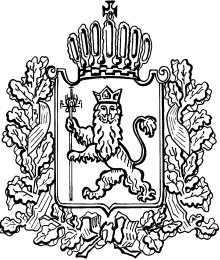 